PROJET D’ORDRE DU JOUR Réviséétabli par le Bureau de l’UnionAvertissement : le présent document ne représente pas les principes ou les orientations de l’UPOV	Ouverture de la session	Adoption de l’ordre du jour	Examen de la conformité de la loi sur la protection des obtentions végétales de l’Afghanistan avec l’Acte de 1991 de la Convention UPOV (document C/52/19)	Rapport du président sur les travaux de la quatre-vingt-quinzième session du Comité consultatif;  adoption, le cas échéant, des recommandations élaborées par ce comité (document C/52/17)	Adoption de documents (document C/52/14)a)	documents TGP :TGP/5	Expérience et coopération en matière d’examen DHS	Section 1 : Accord administratif type pour la coopération internationale en matière d’examen des variétés (révision)	(document TGP/5 : Section 1/3 Draft 2)TGP/7	Élaboration des principes directeurs d’examen (révision)	(document TGP/7/6 Draft 2)TGP/0	Liste des documents TGP et date de la version la plus récente de ces documents (révision)	(document TGP/0/10 Draft 1)b)	documents d’information :UPOV/INF/4	Règlement financier et règlement d’exécution du Règlement financier de l’UPOV (révision) (document UPOV/INF/4/5 Draft 1)UPOV/INF/16	Logiciels échangeables (révision) (document UPOV/INF/16/8 Draft 1)UPOV/INF/22	Logiciels et équipements utilisés par les membres de l’Union (révision) 
(document UPOV/INF/22/5 Draft 1)UPOV/INF-EXN 	Liste des documents INF-EXN et date de la version la plus récente de ces documents (révision) 
(document UPOV/INF-EXN/12 Draft 1)	États financiers pour 2017 (document C/52/12)	Rapport du vérificateur externe des comptes (document C/52/13)	Arriérés de contributions au 30 septembre 2018 (document C/52/11)	Rapport de gestion financière pour l’exercice biennal 2016-2017 (document C/52/4)	Rapport annuel du Secrétaire général pour 2017 (document C/52/2);  Rapport sur l’exécution du programme au cours de l’exercice biennal 2016-2017 (document C/52/16);  Rapport sur les activités menées pendant les neuf premiers mois de 2018 (document C/52/3)	Rapport sur l’état d’avancement des travaux du Comité administratif et juridique (document C/52/9)	Rapport sur l’état d’avancement des travaux du Comité technique, des groupes de travail techniques et du Groupe de travail sur les techniques biochimiques et moléculaires, notamment les profils d’ADN (document C/52/10)	Calendrier des réunions en 2019 (document C/52/8)	Situation dans les domaines législatif, administratif et technique :a)	Rapports des représentants des membres et des observateurs (document C/52/15)b)	Coopération en matière d’examen (document C/52/5);  Liste des taxons protégés par les membres de l’Union (document C/52/6);  Statistiques sur la protection des obtentions végétales pour la période 2013-2017 (document C/52/7)	Communiqué de presse (document C/52/18)	Adoption d’un document rendant compte des décisions adoptées au cours de la session	Clôture de la session[Fin du document]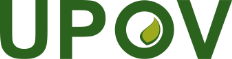 FUnion internationale pour la protection des obtentions végétalesConseilCinquante-deuxième session ordinaire
Genève, 2 novembre 2018C/52/1 Rev.Original : anglaisDate : 3 octobre 2018